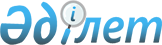 О внесении изменений в решение Ордабасинского районного маслихата от 21 декабря 2012 года № 11/1 "О районном бюджете на 2013-2015 годы"
					
			Утративший силу
			
			
		
					Решение Ордабасинского районного маслихата Южно-Казахстанской области от 1 ноября 2013 года № 23/1. Зарегистрировано Департаментом юстиции  Южно-Казахстанской области 5 ноября 2013 года № 2395. Утратило силу в связи с истечением срока применения - (письмо Ордабасинского районного маслихата Южно-Казахстанской области от 24 января 2014 года № 15)      Сноска. Утратило силу в связи с истечением срока применения - (письмо Ордабасинского районного маслихата Южно-Казахстанской области от 24.01.2014 № 15).      Примечание РЦПИ.

      В тексте документа сохранена пунктуация и орфография оригинала.

      В соответствии с пунктом 5 статьи 109 Бюджетного кодекса Республики Казахстан от 4 декабря 2008 года, подпунктом 1) пункта 1 статьи 6 Закона Республики Казахстан от 23 января 2001 года «О местном государственном управлении и самоуправлении в Республике Казахстан» и решением Южно-Казахстанского областного маслихата от 25 октября 2013 года № 19/166-V «О внесении изменений и дополнения в решение Южно-Казахстанского областного маслихата от 7 декабря 2012 года № 9/71-V «Об областном бюджете на 2013-2015 годы», зарегистрированного в Реестре государственной регистрации нормативных правовых актов за № 2388, Ордабасинский районный маслихат РЕШИЛ:



      1. Внести в решение Ордабасинского районного маслихата от 21 декабря 2012 года № 11/1 «О районном бюджете на 2013-2015 годы» (зарегистрировано в Реестре государственной регистрации нормативных правовых актов за № 2193, опубликовано 19 января 2013 года в газете «Ордабасы оттары») следующие изменения:



      пункт 1 изложить в новой редакции:

      «1. Утвердить районный бюджет Ордабасынского района на 2013-2015 годы согласно приложению 1 соответственно, в том числе на 2013 год в следующих объемах:

      1) доходы – 7 204 238 тысяч тенге, в том числе по:

      налоговым поступлениям – 672 109 тысяч тенге;

      неналоговым поступлениям – 3 000 тысяч тенге;

      поступлениям от продажи основного капитала – 22 517 тысяч тенге;

      поступлениям трансфертов – 6 506 612 тысяч тенге;

      2) затраты – 7 287 465 тысяч тенге;

      3) чистое бюджетное кредитование – 23 697 тысяч тенге, в том числе:

      бюджетные кредиты – 36 351 тысяч тенге;

      погашение бюджетных кредитов – 12 654 тысяч тенге;

      4) сальдо по операциям с финансовыми активами – 19 195 тысяч тенге, в том числе:

      приобретение финансовых активов – 19 195 тысяч тенге;

      поступление от продажи финансовых активов государства – 0;

      5) дефицит (профицит) бюджета – - 126 119 тысяч тенге;

      6) финансирование дефицита (использование профицита) бюджета – 126 119 тысяч тенге;

      поступление займов – 36 351 тысяч тенге;

      погашение займов – 11 536 тысяч тенге;

      используемые остатки бюджетных средств - 101304 тысяч тенге.».



      Приложения 1, 4, 5 к указанному решению изложить в новой редакции согласно приложениям 1, 2, 3 к настоящему решению.



      2. Настоящее решение вводится в действие с 1 января 2013 года. 

      

      Председатель сессии районного маслихата    С. Абжалов       Исполняющий обязанности секретаря

      районного маслихата                        Б. Садвахасов

      Приложение 1 к решению

      Ордабасинского районного маслихата

      от 1 ноября 2013 года № 19/1

      

      Приложение 1 к решению

      Ордабасинского районного маслихата

      от 21 декабря 2012 года № 11/1       Районный бюджет на 2013 год

      Приложение 2 к решению

      Ордабасинского районного маслихата

      от 1 ноября 2013 года № 19/1

      

      Приложение 4 к решению

      Ордабасинского районного маслихата

      от 21 декабря 2012 года № 11/1       Перечень бюджетных программ развития районного бюджета на 2013 год с разделением на бюджетные программы, направленные на реализацию бюджетных инвестиционных проектов (программ)

      Приложение 3 к решению

      Ордабасинского районного маслихата

      от 1 ноября 2013 года № 19/1

      

      Приложение 5 к решению

      Ордабасинского районного маслихата

      от 21 декабря 2012 года № 11/1       Перечень бюджетных программ каждого сельского округа районного бюджета на 2013-2015 годы      продолжение таблицы
					© 2012. РГП на ПХВ «Институт законодательства и правовой информации Республики Казахстан» Министерства юстиции Республики Казахстан
				Категория Категория Категория НаименованиеСумма, тысяча тенге КлассКлассКлассСумма, тысяча тенге ПодклассПодклассСумма, тысяча тенге 1 1 1 231. ДОХОДЫ7 204 2381Налоговые поступления672 10901Подоходный налог241 9332Индивидуальный подоходный налог241 93303Социальный налог198 4621Социальный налог198 46204Hалоги на собственность1967881Hалоги на имущество1325953Земельный налог122054Hалог на транспортные средства494215Единый земельный налог256705Внутренние налоги на товары, работы и услуги26 8502Акцизы106603Поступления за использование природных и других ресурсов3 0184Сборы за ведение предпринимательской и профессиональной деятельности130675Налог на игорный бизнес10507Прочие налоги72601Прочие налоги72608Обязательные платежи, взимаемые за совершение юридически значимых действий и (или) выдачу документов уполномоченными на то государственными органами или должностными лицами73501Государственная пошлина73502Неналоговые поступления3 00001Доходы от государственной собственности1 5871Поступления части чистого дохода государственных предприятий353Дивиденды на государственные пакеты акций, находящиеся в государственной собственности355Доходы от аренды имущества, находящегося в государственной собственности1 51706Прочие неналоговые поступления14131Прочие неналоговые поступления14133Поступления от продажи основного капитала22 51701Продажа государственного имущества, закрепленного за государственными учреждениями4 0431Продажа государственного имущества, закрепленного за государственными учреждениями4 04303Продажа земли и нематериальных активов184741Продажа земли184744Поступления трансфертов6 506 61202Трансферты из вышестоящих органов государственного управления6 506 6122Трансферты из областного бюджета6 506 612Функциональная группа     НаименованиеФункциональная группа     НаименованиеФункциональная группа     НаименованиеФункциональная группа     НаименованиеФункциональная группа     НаименованиеСумма, тысяча тенге Функциональная подгруппаФункциональная подгруппаФункциональная подгруппаФункциональная подгруппаСумма, тысяча тенге Администратор бюджетных программАдминистратор бюджетных программАдминистратор бюджетных программСумма, тысяча тенге ПрограммаПрограммаСумма, тысяча тенге 1111232. ЗАТРАТЫ7 287 46501Государственные услуги общего характера335 4361Представительные, исполнительные и другие органы, выполняющие общие функции государственного управления311 560112Аппарат маслихата района (города областного значения)15 791001Услуги по обеспечению деятельности маслихата района (города областного значения)15 451003Капитальные расходы государственного органа340122Аппарат акима района (города областного значения)70 612001Услуги по обеспечению деятельности акима района (города областного значения)69 127003Капитальные расходы государственного органа1 485123Аппарат акима района в городе, города районного значения, поселка, аула (села), аульного (сельского) округа225 157001Услуги по обеспечению деятельности акима района в городе, города районного значения, поселка, аула (села), аульного (сельского) округа145 379022Капитальные расходы государственного органа4 138032Капитальные расходы подведомственных государственных учреждений и организаций75 6402Финансовая деятельность1 363459Отдел экономики и финансов района (города областного значения)1 363003Проведение оценки имущества в целях налогообложения863010Приватизация, управление коммунальным имуществом, постприватизационная деятельность и регулирование споров, связанных с этим5009Прочие государственные услуги общего характера22 513459Отдел экономики и финансов района (города областного значения)22 513001Услуги по реализации государственной политики в области формирования и развития экономической политики, государственного планирования, исполнения бюджета и управления коммунальной собственностью района (города областного значения)22 172015Капитальные расходы государственного органа34102Оборона111 0851Военные нужды9 335122Аппарат акима района (города областного значения)9 335005Мероприятия в рамках исполнения всеобщей воинской обязанности9 3352Организация работы по чрезвычайным ситуациям101 750122Аппарат акима района (города областного значения)101 750006Предупреждение и ликвидация чрезвычайных ситуаций масштаба района (города областного значения)99 882007Мероприятия по профилактике и тушению степных пожаров районного (городского) масштаба, а также пожаров в населенных пунктах, в которых не созданы органы государственной противопожарной службы1 86803Общественный порядок, безопасность, правовая, судебная, уголовно-исполнительная деятельность2 0781Правоохранительная деятельность2 078458Отдел жилищно-коммунального хозяйства, пассажирского транспорта и автомобильных дорог района (города областного значения)2 078021Обеспечение безопасности дорожного движения в населенных пунктах2 07804Образование5 451 9141Дошкольное воспитание и обучение693 369123Аппарат акима района в городе, города районного значения, поселка, аула (села), аульного (сельского) округа230 312004Поддержка организаций дошкольного воспитания и обучения2 138041Реализация государственного образовательного заказа в дошкольных организациях образования228 174464Отдел образования района (города областного значения)463 057009Обеспечение деятельности организаций дошкольного воспитания и обучения345040Реализация государственного образовательного заказа в дошкольных организациях образования462 7122Начальное, основное среднее и общее среднее образование4 148 699123Аппарат акима района в городе, города районного значения, поселка, аула (села), аульного (сельского) округа6 344005Организация бесплатного подвоза учащихся до школы и обратно в аульной (сельской) местности6 344464Отдел образования района (города областного значения)4 142 355003Общеобразовательное обучение4 077 480006Дополнительное образование для детей64 8759Прочие услуги в области образования609 846464Отдел образования района (города областного значения)189 626001Услуги по реализации государственной политики на местном уровне в области образования 7 797005Приобретение и доставка учебников, учебно-методических комплексов для государственных учреждений образования района (города областного значения)59 816012Капитальные расходы государственного органа100015Ежемесячные выплаты денежных средств опекунам (попечителям) на содержание ребенка-сироты (детей-сирот), и ребенка (детей), оставшегося без попечения родителей за счет трансфертов из республиканского бюджета16 980020Обеспечение оборудованием, программным обеспечением детей-инвалидов, обучающихся на дому за счет трансфертов из республиканского бюджета11 734067Капитальные расходы подведомственных государственных учреждений и организаций93 199472Отдел строительства, архитектуры и градостроительства района (города областного значения)420 220037Строительство и реконструкция объектов образования420 22005Здравоохранение09Прочие услуги в области здравоохранения0123Аппарат акима района в городе, города районного значения, поселка, аула (села), аульного (сельского) округа0002Организация в экстренных случаях доставки тяжелобольных людей до ближайшей организации здравоохранения, оказывающей врачебную помощь006Социальная помощь и социальное обеспечение289 1802Социальная помощь263 764451Отдел занятости и социальных программ района (города областного значения)263 764002Программа занятости14 173004Оказание социальной помощи на приобретение топлива специалистам здравоохранения, образования, социального обеспечения, культуры и спорта в сельской местности в соответствии с законодательством Республики Казахстан11 415005Государственная адресная социальная помощь7 693006Оказание жилищной помощи500007Социальная помощь отдельным категориям нуждающихся граждан по решениям местных представительных органов8 410010Материальное обеспечение детей-инвалидов, воспитывающихся и обучающихся на дому1 729014Оказание социальной помощи нуждающимся гражданам на дому23 852016Государственные пособия на детей до 18 лет184 253017Обеспечение нуждающихся инвалидов обязательными гигиеническими средствами и предоставление услуг специалистами жестового языка, индивидуальными помощниками в соответствии с индивидуальной программой реабилитации инвалида11 7399Прочие услуги в области социальной помощи и социального обеспечения25 416451Отдел занятости и социальных программ района (города областного значения)25 416001Услуги по реализации государственной политики на местном уровне в области обеспечения занятости и реализации социальных программ для населения23 996011Оплата услуг по зачислению, выплате и доставке пособий и других социальных выплат1 290021Капитальные расходы государственного органа13007Жилищно-коммунальное хозяйство171 2231Жилищное хозяйство59 133458Отдел жилищно-коммунального хозяйства, пассажирского транспорта и автомобильных дорог района (города областного значения)19 288041Ремонт и благоустройство объектов в рамках развития сельских населенных пунктов по Программе занятости 202019 288464Отдел образования района (города областного значения)2 920026Ремонт объектов в рамках развития сельских населенных пунктов по Программе занятости 20202 920472Отдел строительства, архитектуры и градостроительства района (города областного значения)36 925003Проектирование, строительство и (или) приобретение жилья коммунального жилищного фонда 8 955004Проектирование, развитие, обустройство и (или) приобретение инженерно-коммуникационной инфраструктуры 27 9702Коммунальное хозяйство69 458458Отдел жилищно-коммунального хозяйства, пассажирского транспорта и автомобильных дорог района (города областного значения)44 585012Функционирование системы водоснабжения и водоотведения44 585472Отдел строительства, архитектуры и градостроительства района (города областного значения)24 873006Развитие системы водоснабжения и водоотведения24 8733Благоустройство населенных пунктов42 632123Аппарат акима района в городе, города районного значения, поселка, аула (села), аульного (сельского) округа6 185008Освещение улиц населенных пунктов2 681009Обеспечение санитарии населенных пунктов1 508011Благоустройство и озеленение населенных пунктов1 996458Отдел жилищно-коммунального хозяйства, пассажирского транспорта и автомобильных дорог района (города областного значения)36 447015Освещение улиц в населенных пунктах10 172016Обеспечение санитарии населенных пунктов7 375017Содержание мест захоронений и захоронение безродных0018Благоустройство и озеленение населенных пунктов18 90008Культура, спорт, туризм и информационное пространство209 6721Деятельность в области культуры51 933455Отдел культуры и развития языков района (города областного значения)51 933003Поддержка культурно-досуговой работы51 9332Спорт76 007465Отдел физической культуры и спорта района (города областного значения)74 907005Развитие массового спорта и национальных видов спорта 63 420006Проведение спортивных соревнований на районном (города областного значения) уровне4 081007Подготовка и участие членов сборных команд района (города областного значения) по различным видам спорта на областных спортивных соревнованиях7 406472Отдел строительства, архитектуры и градостроительства района (города областного значения)1 100008Развитие объектов спорта и туризма1 1003Информационное пространство51 637455Отдел культуры и развития языков района (города областного значения)40 708006Функционирование районных (городских) библиотек39 156007Развитие государственного языка и других языков народа Казахстана1 552456Отдел внутренней политики района (города областного значения)10 929002Услуги по проведению государственной информационной политики через газеты и журналы 8 881005Услуги по проведению государственной информационной политики через телерадиовещание2 0489Прочие услуги по организации культуры, спорта, туризма и информационного пространства30 095455Отдел культуры и развития языков района (города областного значения)7 364001Услуги по реализации государственной политики на местном уровне в области развития языков и культуры5 112032Капитальные расходы подведомственных государственных учреждений и организаций2 252456Отдел внутренней политики района (города областного значения)16 159001Услуги по реализации государственной политики на местном уровне в области информации, укрепления государственности и формирования социального оптимизма граждан8 256003Реализация региональных программ в сфере молодежной политики6 903006Капитальные расходы государственного органа0032Капитальные расходы подведомственных государственных учреждений и организаций1 000465Отдел физической культуры и спорта района (города областного значения)6 572001Услуги по реализации государственной политики на местном уровне в сфере физической культуры и спорта4 904032Капитальные расходы подведомственных государственных учреждений и организаций1 66810Сельское, водное, лесное, рыбное хозяйство, особо охраняемые природные территории, охрана окружающей среды и животного мира, земельные отношения232 0201Сельское хозяйство90 195472Отдел строительства, архитектуры и градостроительства района (города областного значения)17 191010Развитие объектов сельского хозяйства17 191473Отдел ветеринарии района (города областного значения)33 874001Услуги по реализации государственной политики на местном уровне в сфере ветеринарии8 050005Обеспечение функционирования скотомогильников (биотермических ям) 1 605006Организация санитарного убоя больных животных160007Организация отлова и уничтожения бродячих собак и кошек2 390008Возмещение владельцам стоимости изымаемых и уничтожаемых больных животных, продуктов и сырья животного происхождения501009Проведение ветеринарных мероприятий по энзоотическим болезням животных19 473010Проведение мероприятий по идентификации сельскохозяйственных животных1 695477Отдел сельского хозяйства и земельных отношений района (города областного значения) 39 130001Услуги по реализации государственной политики на местном уровне в сфере сельского хозяйства и земельных отношений29 573003Капитальные расходы государственного органа 145099Реализация мер по оказанию социальной поддержки специалистов9 4126Земельные отношения1 800477Отдел сельского хозяйства и земельных отношений района (города областного значения) 1 800009Земельно-хозяйственное устройство населенных пунктов1 8009Прочие услуги в области сельского, водного, лесного, рыбного хозяйства, охраны окружающей среды и земельных отношений140 025473Отдел ветеринарии района (города областного значения)140 025011Проведение противоэпизоотических мероприятий140 02511Промышленность, архитектурная, градостроительная и строительная деятельность101 2602Архитектурная, градостроительная и строительная деятельность101 260472Отдел строительства, архитектуры и градостроительства района (города областного значения)101 260001Услуги по реализации государственной политики в области строительства, архитектуры и градостроительства на местном уровне19 923013Разработка схем градостроительного развития территории района, генеральных планов городов районного (областного) значения, поселков и иных сельских населенных пунктов78 967015Капитальные расходы государственных органов2 37012Транспорт и коммуникации210 7241Автомобильный транспорт210 724458Отдел жилищно-коммунального хозяйства, пассажирского транспорта и автомобильных дорог района (города областного значения)210 724023Обеспечение функционирования автомобильных дорог105 778045Капитальный и средний ремонт автомобильных дорог районного значения и улиц населенных пунктов104 94613Прочие128 5721Регулирование экономической деятельности4 521469Отдел предпринимательства района (города областного значения)4 521001Услуги по реализации государственной политики на местном уровне в области развития предпринимательства и промышленности 4 161004Капитальные расходы государственного органа3609Прочие124 051458Отдел жилищно-коммунального хозяйства, пассажирского транспорта и автомобильных дорог района (города областного значения)106 440001Услуги по реализации государственной политики на местном уровне в области жилищно-коммунального хозяйства, пассажирского транспорта и автомобильных дорог 14 776013Капитальные расходы государственного органа2 670040Реализация мер по содействию экономическому развитию регионов в рамках Программы «Развитие регионов» 88 994459Отдел экономики и финансов района (города областного значения)17 611008Разработка технико-экономического обоснования местных бюджетных инвестиционных проектов и концессионных проектов и проведение его экспертизы7 000012Резерв местного исполнительного органа района (города областного значения) 10 61114Обслуживание долга161Обслуживание долга16459Отдел экономики и финансов района (города областного значения)16021Обслуживание долга местных исполнительных органов по выплате вознаграждений и иных платежей по займам из областного бюджета1615Трансферты44 2851Трансферты44 285459Отдел экономики и финансов района (города областного значения)44 285006Возврат неиспользованных (недоиспользованных) целевых трансфертов36 523024Целевые текущие трансферты в вышестоящие бюджеты в связи с передачей функций государственных органов из нижестоящего уровня государственного управления в вышестоящий7 7623. ЧИСТОЕ БЮДЖЕТНОЕ КРЕДИТОВАНИЕ23 697Функциональная группа     НаименованиеФункциональная группа     НаименованиеФункциональная группа     НаименованиеФункциональная группа     НаименованиеФункциональная группа     НаименованиеСумма, тысяча тенгеФункциональная подгруппаФункциональная подгруппаФункциональная подгруппаФункциональная подгруппаСумма, тысяча тенгеАдминистратор бюджетных программАдминистратор бюджетных программАдминистратор бюджетных программСумма, тысяча тенгеПрограммаПрограммаСумма, тысяча тенгеБюджетные кредиты36 35110Сельское, водное, лесное, рыбное хозяйство, особо охраняемые природные территории, охрана окружающей среды и животного мира, земельные отношения36 3511Сельское хозяйство36 351454Отдел предпринимательства и сельского хозяйства района (города областного значения)36 351004Бюджетные кредиты для реализации мер социальной поддержки специалистов36 351Функциональная группа     НаименованиеФункциональная группа     НаименованиеФункциональная группа     НаименованиеФункциональная группа     НаименованиеФункциональная группа     НаименованиеСумма, тысяча тенгеФункциональная подгруппаФункциональная подгруппаФункциональная подгруппаФункциональная подгруппаСумма, тысяча тенгеАдминистратор бюджетных программАдминистратор бюджетных программАдминистратор бюджетных программСумма, тысяча тенгеПрограммаПрограммаСумма, тысяча тенгеПогашение бюджетных кредитов12 6545Погашение бюджетных кредитов12 65401Погашение бюджетных кредитов12 6541Погашение бюджетных кредитов, выданных из государственного бюджета12 6544. САЛЬДО ПО ОПЕРАЦИЯМ С ФИНАНСОВЫМИ АКТИВАМИ19 195Приобретение финансовых активов19 19513Прочие19 1959Прочие19 195458Отдел жилищно-коммунального хозяйства, пассажирского транспорта и автомобильных дорог района (города областного значения)19 195065Формирование или увеличение уставного капитала юридических лиц19 195Поступления от продажи финансовых активов государства05. ДЕФИЦИТ (ПРОФИЦИТ) БЮДЖЕТА-126 1196. ФИНАНСИРОВАНИЕ ДЕФИЦИТА (ИСПОЛЬЗОВАНИЕ ПРОФИЦИТА) БЮДЖЕТА126 119Функциональная группа     НаименованиеФункциональная группа     НаименованиеФункциональная группа     НаименованиеФункциональная группа     НаименованиеФункциональная группа     НаименованиеСумма, тысяча тенгеФункциональная подгруппаФункциональная подгруппаФункциональная подгруппаФункциональная подгруппаСумма, тысяча тенгеАдминистратор бюджетных программАдминистратор бюджетных программАдминистратор бюджетных программСумма, тысяча тенгеПрограммаПрограммаСумма, тысяча тенгеПоступление займов36 3517Поступление займов36 35101Внутренние государственные займы36 3512Договоры займа36 351Функциональная группа    НаименованиеФункциональная группа    НаименованиеФункциональная группа    НаименованиеФункциональная группа    НаименованиеФункциональная группа    НаименованиеСумма, тысяча тенгеФункциональная подгруппаФункциональная подгруппаФункциональная подгруппаФункциональная подгруппаСумма, тысяча тенгеАдминистратор бюджетных программАдминистратор бюджетных программАдминистратор бюджетных программСумма, тысяча тенгеПрограммаПрограммаСумма, тысяча тенгеПогашение займов11 53616Погашение займов11 5361Погашение займов11 536459Отдел экономики и финансов района (города областного значения)11 536005Погашение долга местного исполнительного органа перед вышестоящим бюджетом11 536Функциональная группа     НаименованиеФункциональная группа     НаименованиеФункциональная группа     НаименованиеФункциональная группа     НаименованиеФункциональная группа     НаименованиеСумма, тысяча тенгеФункциональная подгруппаФункциональная подгруппаФункциональная подгруппаФункциональная подгруппаСумма, тысяча тенгеАдминистратор бюджетных программАдминистратор бюджетных программАдминистратор бюджетных программСумма, тысяча тенгеПрограммаПрограммаСумма, тысяча тенгеИспользуемые остатки бюджетных средств101 3048Используемые остатки бюджетных средств101 3041Остатки бюджетных средств101 304001Свободные остатки бюджетных средств101 304Функциональная группа    НаименованиеФункциональная группа    НаименованиеФункциональная группа    НаименованиеФункциональная группа    НаименованиеФункциональная группа    НаименованиеФункциональная подгруппаФункциональная подгруппаФункциональная подгруппаФункциональная подгруппаАдминистратор бюджетных программАдминистратор бюджетных программАдминистратор бюджетных программПрограммаПрограмма111122. ЗАТРАТЫ04Образование9Прочие услуги в области образования472Отдел строительства, архитектуры и градостроительства района (города областного значения)037Строительство и реконструкция объектов образования07Жилищно-коммунальное хозяйство1Жилищное хозяйство472Отдел строительства, архитектуры и градостроительства района (города областного значения)003Проектирование, строительство и (или) приобретение жилья коммунального жилищного фонда 004Проектирование, развитие, обустройство и (или) приобретение инженерно-коммуникационной инфраструктуры 2Коммунальное хозяйство472Отдел строительства, архитектуры и градостроительства района (города областного значения)006Развитие системы водоснабжения и водоотведения08Культура, спорт, туризм и информационное пространство2Спорт472Отдел строительства, архитектуры и градостроительства района (города областного значения)008Развитие объектов спорта и туризма10Сельское, водное, лесное, рыбное хозяйство, особо охраняемые природные территории, охрана окружающей среды и животного мира, земельные отношения1Сельское хозяйство472Отдел строительства, архитектуры и градостроительства района (города областного значения)010Развитие объектов сельского хозяйства13Прочие9Прочие458Отдел жилищно-коммунального хозяйства, пассажирского транспорта и автомобильных дорог района (города областного значения)065Формирование или увеличение уставного капитала юридических лиц№Функциональная группаФункциональная группаФункциональная группаФункциональная группаНаименованиеСумма, тысяч тенге№Функциональная подгруппаФункциональная подгруппаФункциональная подгруппаФункциональная подгруппаСумма, тысяч тенге№Администратор бюджетных программАдминистратор бюджетных программАдминистратор бюджетных программСумма, тысяч тенге№ПрограммаПрограммаСумма, тысяч тенге12. ЗАТРАТЫ467998201Государственные услуги общего характера22515731Представительные, исполнительные и другие органы, выполняющие общие функции государственного управления2251574123Аппарат акима района в городе, города районного значения, поселка, аула (села), аульного (сельского) округа2251575001Услуги по обеспечению деятельности акима района в городе, города районного значения, поселка, аула (села), аульного (сельского) округа1453796022Капитальные расходы государственного органа41387032Капитальные расходы подведомственных государственных учреждений и организаций75640804Образование23665691Дошкольное воспитание и обучение23031210123Аппарат акима района в городе, города районного значения, поселка, аула (села), аульного (сельского) округа23031211004Поддержка организаций дошкольного воспитания и обучения213812041Реализация государственного образовательного заказа в дошкольных организациях образования228174132Начальное, основное среднее и общее среднее образование634414123Аппарат акима района в городе, города районного значения, поселка, аула (села), аульного (сельского) округа634415005Организация бесплатного подвоза учащихся до школы и обратно в аульной (сельской) местности63441605Здравоохранение0179Прочие услуги в области здравоохранения018123Аппарат акима района в городе, города районного значения, поселка, аула (села), аульного (сельского) округа019002Организация в экстренных случаях доставки тяжелобольных людей до ближайшей организации здравоохранения, оказывающей врачебную помощь02007Жилищно-коммунальное хозяйство6185213Благоустройство населенных пунктов618522123Аппарат акима района в городе, города районного значения, поселка, аула (села), аульного (сельского) округа618523008Освещение улиц населенных пунктов268124009Обеспечение санитарии населенных пунктов150825011Благоустройство и озеленение населенных пунктов1996№наименование сельских округовнаименование сельских округовнаименование сельских округовнаименование сельских округовнаименование сельских округовнаименование сельских округовнаименование сельских округовнаименование сельских округовнаименование сельских округовнаименование сельских округов№БадамБөгенБөржарЖеңісҚарақұмҚараспанҚажымұқанТөртколШұбарШұбарсу15131826719287042253330004378761006591203503153718298223894117671255410517111591626219740915161362614122323894117671255410517111591626219740915161362614122423894117671255410517111591626219740915161362614122523456115671225410317109591576218300160161332613422643820030020020050080050030070070000006407500000826683144621540011526181942074180598281941723036289266831446214603115261819419504805982751217230010266831446214603115261819419504805982751217230011341164120801958478328784012263421429814483114461799919420798152722517146013007970012370682036281400797001237068203628150079700123706820362816000000000017000000000018000000000019000000000020741490750490651873321640681548217414907504906518733216406815482274149075049065187332164068154823321214428214321428019532123924206116161115116231023117315925214160161161214214321214187150